نموذج نقل داخلي لعضو هيئة تدريس (متعاقد)   رغبة الجامعة                                                                رغبة المتعاقدالمملكة العربية السعودية   وزارة التعليم       جامعة تبوك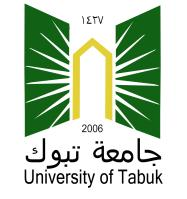 KINGDOM OF SAUDI ARABIAMinistry of Education    University of Tabukبيانات طالب النقلالاسم الرباعي :                                                      الرقم الوظيفي:                     الدرجة العلمية : الكلية الحالية :                                                     القسم :                                  التخصص :   الكلية المرغوب النقل منها :                                                        الكلية المرغوب النقل إليها :  توقيع عضو هيئة التدريس: ...........................................                    التاريخ :             /           /            14هـرأي الكلية المنقول منهارأي رئيس القسم :       الموافقة           عدم الموافقة للأسباب التالية       السبب : .............................................................................................................................................................................................الاسم : ............................................................................................       التوقيع : ........................................     التاريخ :          /        /        14هـرأي عميد الكلية :          الموافقة          عدم الموافقة للأسباب التالية       السبب : ...........................................................................................................................................................................................الاسم : .............................................................................................     التوقيع : ........................................      التاريخ :          /        /        14هـرأي الكلية المرغوب النقل إليهارأي رئيس القسم :           الموافقة           عدم الموافقة للأسباب التالية   السبب : ..............................................................................................................................................................................................الاسم : ............................................................................................       التوقيع : ........................................     التاريخ :          /        /        14هـرأي عميد الكلية : ................................................................................................................................................................................الاسم : .............................................................................................     التوقيع : ........................................      التاريخ :          /        /        14هـرأي وكيل الجامعة المختصسعادة عميد عمادة الموارد البشرية                                                                                            حفظه الله     ينقل عضو هيئة التدريس المذكور بياناته أعلاه إلى كلية ............................................... قسم ....................................................   لا ينقل عضو هيئة التدريس من الكلية  .    إجراء آخر ( يوضح ) :     السبب : ......................................................................................................................................................الاسم : .......................................................................     التوقيع : ........................................      التاريخ :          /        /        14هـتوجيه عميد عمادة الموارد البشريةسعادة  مدير إدارة عمليات الموارد البشرية                                                                            حفظه الله   لإصدار قرار نقل عضو هيئة التدريس المذكور بياناته أعلاه من كلية : ................................................. إلى كلية ...................................................القسم : ..................................................................................................................................   إجراء آخر ( يوضح ) : ......................................................................................................................................................................................................الاسم : .......................................................................     التوقيع : ........................................      التاريخ :          /        /        14هـ